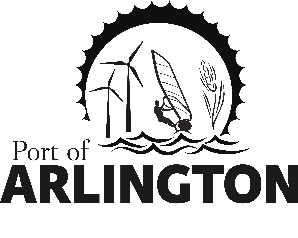 Port of ArlingtonBudget HearingThis meeting is following the Public meeting Discussing the Future Gronquist Building at 1:00 p.m.Monday, February 22, 2021               Meeting Location:Gronquist Building11650 Railroad AveArlington, ORNOTICE OF PORT OF ARLINGTON JOINT MEETING WITH GILLIAM COUNTY COURTNotice is hereby given that the Port of Arlington will hold a joint meeting with the Gillian County Court immediately following Public meeting on the future of the Gronquist Building at 1:00 p.m. on Monday, February 22, 2021 to discuss a resolution to issues related to the Willow Creek Intergovernmental Agreements.For your convenience the meeting will be conducted via videoconference. Members of the public may listen in and offer comment through their computers or over the phone.Join Zoom Meeting Via Computer:https://us02web.zoom.us/j/88238892768?pwd=VVpUalpPS3dzZ01TQlNWTncrNDFrdz09Meeting ID: 882 3889 2768Passcode: 973248To Join By Phone:     +1 253 215 8782     +1 346 248 7799